First Name of Application CV No 1643790Whatsapp Mobile: +971504753686 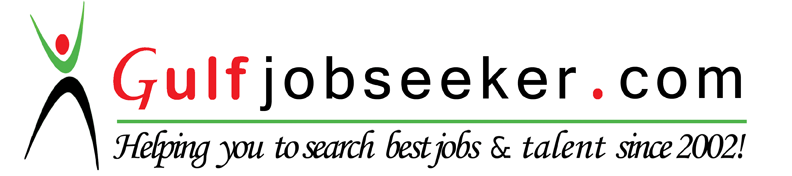 To get contact details of this candidate Purchase our CV Database Access on this link.http://www.gulfjobseeker.com/employer/services/buycvdatabase.php   Dear Sir/Madam,This letter is to introduce myself and to let you know of my interest in becoming a part of your organization. The enclosed resume will furnish you with information concerning my overall employment background, training, education and skills. I am willing to work as a teacher/coordinator/in-charge/etc. as per the need.I am a South Indian origin (Kerala); born and brought up in Madhya Pradesh; a state in India. I completed my schooling from St.Joseph’s Convent Girls’ Senior Secondary School, Jabalpur, MP. I am a post graduate (double M.Sc in Chemistry) and B.Ed having 12 years of teaching experience in CBSE curriculum. I teach the students upto secondary and senior secondary level and presently working as an academic and activity coordinator (for the last two years.)In my previous job experiences, I have performed my assignments with a high degree of skill and professionalism. My current objective is to obtain a position that will fully utilize my skills and offer an opportunity for continued professional growth. I believe in excellence and have always dedicated myself, my talents and my creative abilities to assure the successful accomplishment of the responsibilities entrusted upon me. I look forward to hearing from you in the near future. Please find my resume attached along with.RESUMEOBJECTIVE	I truly believe in selfless service without any vested interests and would like to work with my utmost capacity, with full dedication and sincerity so that I may give my best, if given an opportunity to serve your highly esteemed institution.EDUCATIONAL QUALIFICATIONEXPERIENCE:  12 YEARS 	Worked as a Trained Graduate Teacher in St. Joseph’s Convent Girls’ Sr.Sec.School, Jabalpur, M.P for 10 years. (April 2004 to April 2014)ROLES & RESPONSIBILITIESTaught Science & Maths to classes 6th to 8th& Chemistry ,Biology to classes 9th &10thI trained the students for various cultural activities like dance & music for Annual function as well as assisted the sports teachers in Volley ball, Throw ball, Athletics etc.Main in-charge for Maths &Science Olympiads, Bournvita Quiz contest, Morning Assembly etc.PRESENT STATUS: WORKING AS A SENIOR ACADEMIC AND ACTIVITY COORDINATOR IN NEIIL WORLD SCHOOL, GUNA (M.P.) SINCE 1ST JULY 2014.ROLES & RESPONSIBILITIESCCE In-charge, Examination in-charge, School assembly in-charge. Main Host or Anchor for Annual function, Annual Sports day& all other important events of the school. Preparing Newsletters, Annual school Calendar, Yearly Magazine, Regularly updating Facebook & School Website.Monitoring multifarious Scholastic &Co-scholastic activities like Club activities, school assembly, Inter-school competitions, Intra-class competitions, Olympiads, Quiz competitions etc.Conducting Seminar& teachers training etc.Teaching Science (Chemistry & Biology) in secondary classes.ACHIEVEMENTS:Cleared CTET for both PRT & TGT levelReceived many medals & certificates in games and athletics.Received certificate of appreciation from HRD Ministry for excellent result in 10th board CBSE exam.Attended training programs and workshop on CCE, Life skills, AEP & Pedagogy. Anchor for major events such as annual day, sports, investiture ceremony, etc. of the school.LANGUAGES KNOWN: Hindi, English &MalayalamPERSONAL DETAILSDate of Birth	:	13-08-1977Place of Birth	:	KeralaMarital Status	:	MarriedS.NLEVELBOARD/ UNIVERSITYSUBJECTYEARDIVISION1.10thM.P. BoardEnglish, Hindi, Sanskrit, Maths, Science, Social Science1994Distinction2.12thC.B.S.E. BoardPhysics, Chemistry, Biology19961st3.B.Sc.Rani Durgavati Vishwa Vidyalaya, Jabalpur, M.PChemistry, Botany, Zoology19991st4.M.Sc.Rani Durgavati Vishwa Vidyalaya, Jabalpur, M.POrganic Chemistry20012nd5.M.Sc. (Specialization)Rani Durgavati Vishwa Vidyalaya, Jabalpur, M.PInorganic Chemistry20031st6B.EdRani Durgavati Vishwa Vidyalaya, Jabalpur, M.PScience20041st